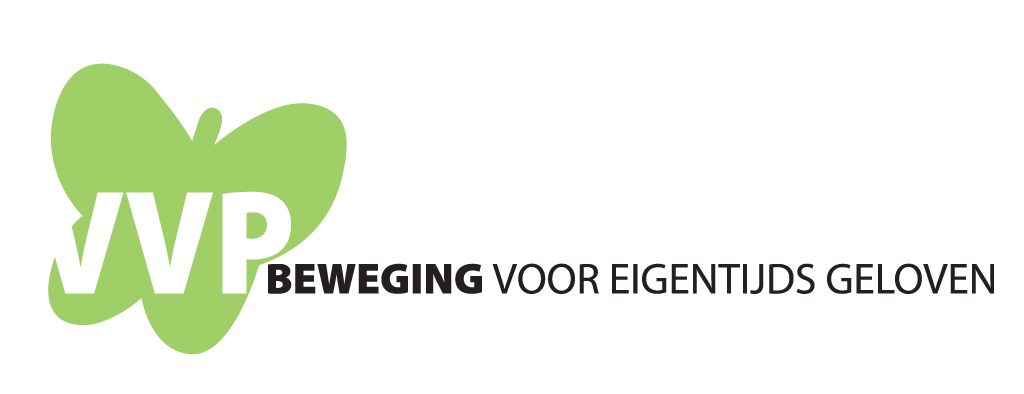 Kerkenraad Elthetogemeente:		Bestuur VVP:Preses:	B.M. Luksen			Voorzitter: B.M. LuksenScriba: I. Nieuwenhuis           		Secretaris: P. Dekker			Alblasserdam, april 2024		Aan: alle leden van de ElthetogemeenteGeachte dames en heren,Hierbij nodigen wij u uit voor de algemene ledenvergadering VVP annex gemeenteavond van de Protestantse Elthetogemeente op donderdag 25 april 2024 in de grote zaal van ons kerkgebouw.De vergadering begint om 19.45 uur. De koffie staat klaar om 19.30 uur.AgendaOpening en welkom.Verslag van de gemeenteavond d.d. 20 april 2023.Ingekomen stukken en mededelingen.Financiën:	jaarverslag Diaconie;jaarverslag Kerkrentmeesters;jaarverslag VVPVerslag kascommissie. Benoeming kascommissie.Afscheid van de pastorie.RondvraagMondelinge toelichting van enkele groepen/activiteiten.Op weg naar een nieuwe predikant.Stand van zakenVerslag van de beroepingscommissieAfsluiting.Na afloop is er een drankje en een hapje om nog even na te praten.